CYCLES CONNAISSANCES FINANCIÈRES ET COMPÉTENCES ENTREPRENEURIALES POUR LES TRAVAILLEURS SOCIAUX AUPRÈS DES JEUNES ET DES ENFANTS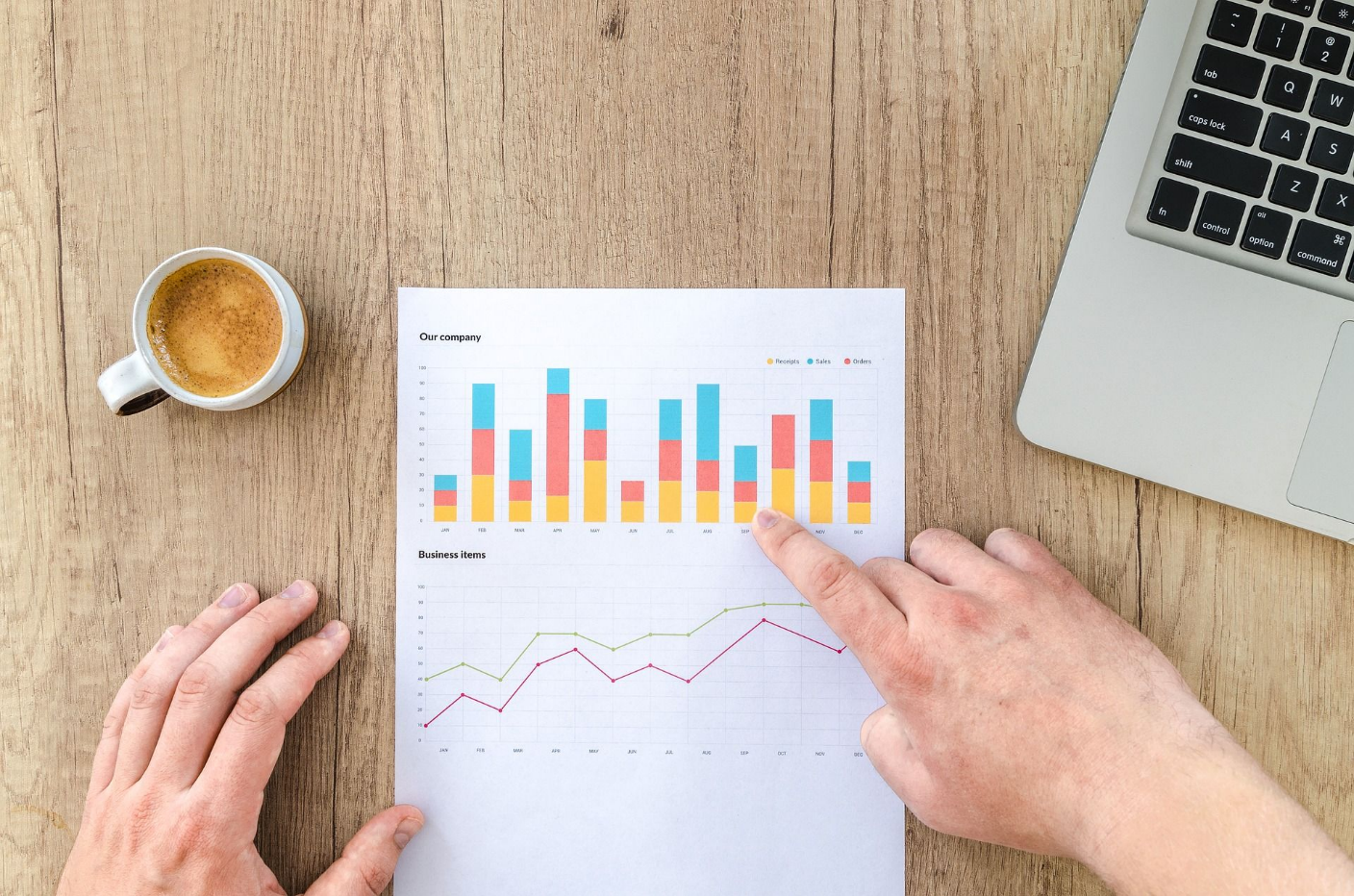 IO4 – Lignes directrices pour formateursModule 1: Connaissances financières de base pour la vie de tous les joursRédigé par Gerhard Lechner, Sabrina RinderLe 27 janvier 2019	Lignes directrices pour formateurs	MODULE 1: Connaissances financières de base pour la vie de tous les joursCe module est considéré comme l’aspect le plus important dans l’éducation financière dans le cadre de ce projet. Celui-ci servira d’introduction pour les modules 2 et 3. Par exemple, il est important de connaitre les règles de bases de l’ouverture d’un compte en banque (module 1) afin de pouvoir créer un plan de gestion de budget personnel (module 3). OBJECTIFS PEDAGOGIQUES Connaître ce que représente l’argent Connaître différents types d’argentsSavoir utiliser un compte en banque au quotidienConnaître l’avantage de l’épargne versus le créditConnaître l’usage d’une carte de crédit Connaître les différents types de crédit Sujet : ce que représente l’argent	MATERIAUX UTILISES VideosWhat is money? https://www.youtube.com/watch?v=EtF_zbI5j7M. cette vidéo montre, en détail, ce que représente l’argent ; cette ressource peut être considéré comme une approche avancée dans la compréhension de l’argent. Econ Vids for Kids: What is Money? https://www.youtube.com/watch?v=AjTwcQYgISA. Cette vidéo est adaptée pour des enfants. Zimbabwe and Hyperinflation: Who Wants to Be a Trillionaire? https://www.youtube.com/watch?v=78- BlZXm7wA.LivresMishkin, F. S. 2013. The Economics of money, banking, and financial markets. Tenth Edition. New York: Pearson. We especially reference to: pp. 94-106.Burton, M., Nesiba, R., Brown, B. 2010. Introduction to financial markets and institutions. London: M.E. Sharpe.QUESTIONS ET REPONSESMettre dans l’ordre les biens suivants de plus liquide (6) au moins liquide (1) : Dépôt dans le compte courant LogementEspècesAutomobileEpargnes ActionsRéponse: 1) logement, 2) automobile, 3) actions, 4) épargnes, 5) compte courant, 6) espèces Sujet : compte en banque	MATERIAUX UTILISES Site webshttp://www.investorguide.com/article/11655/types-of-accounts-typically-offered-by-banks-igu/. Ce site donne une explication générale des différents types de compte en banquehttps://www.wikihow.life/Use-a-Debit-Card. ce lien explique comment utiliser une carte bancaire et comment faire un achat avec une carte bancaire. Vidéoshttps://www.youtube.com/watch?v=uGs6CSlkc8Q. Cette vidéo explique l’ouverture d’un compte de manière très simple. https://www.youtube.com/watch?v=MFMaFtu86HE. Cette vidéo explique comment gérer un compte bancaire. https://www.youtube.com/watch?v=oADxUX4STjE. Cette vidéo donne une introduction globale aux avantages et désavantages de gérer ses comptes en banque en ligne.https://www.youtube.com/watch?v=fTvzBsg8YjU. Cette vidéo montre en détail comment faire des virements bancaires. https://www.youtube.com/watch?v=Iam8uywTEd4. Cette vidéo (en allemand) montre le fonctionnement de la banque en ligne de Deutsche Bank.https://www.youtube.com/watch?v=G_bXKqBSwY0. Cette vidéo très simple montre comment fonctionne le découvert.  https://www.youtube.com/watch?v=R5ZhsReqIoM. Cette vidéo explique également le découvert et la différence entre cela et un prêt. https://www.youtube.com/watch?v=G3XjiPOG75U. Explication du découvert en détail. LivresBecker, P., Peppmeier, A. 2015. Bankbetriebslehre (Banking). 10 th edition. Herne: NWB Verlag.EXERCICE COLLECTIF 1 : Processus: en groupes de 2 personnes. Il est nécessaire d’avoir un compte en banque avec la possibilité de consulter ses comptes en ligne. Chacun doit transfère une petite somme d’argent de son compte vers le compte de son collègue en utilisant le plateforme web. Le bilan devrait être zero à la fin.Sujet : compte épargne 	MATERIAUX UTILISES Site webs https://www.investopedia.com/university/banking/banking7.asp Ce site donne une introduction aux différents types de compte bancaire. https://www.bankenrechner.at/  Tu peux comparer ici différents comptes épargnes en Autriche. https://durchblicker.at/sparzinsen/vergleich/ergebnis#calcid=b1ce3394aa6977867380e3576b3d3c1c50 5ed5f8 Tu peux comparer différents compte épargne (allemand). Videoshttps://www.youtube.com/watch?v=8edPzh71RIQ. Cette vidéo explique comment fonctionne un compte épargne. LivresBecker, P., Peppmeier, A. 2015. Bankbetriebslehre (Banking). 10 th edition. Herne: NWB Verlag. Boyce, S.2013. Teen Money Tips. New York: Smart Concept Books.Sujet : argent numérique	MATERIAUX UTILISES Site webhttps://www.thebalance.com/. Ce site donne une explication générale de l’usage de carte de crédit. https://www.wikihow.life/Use-a-Credit-Card. Ce site montre en détail comment utiliser une carte crédit. Vidéoshttps://www.youtube.com/watch?v=-8D4j5CH8TA. Cette vidéo montre comment payer avec une carte bancaire sur des site webs.https://www.youtube.com/watch?v=Eh9kQdw_MV4. Cette vidéo montre comment utiliser un VISA ou Master Card pour payer. https://www.youtube.com/watch?v=oG93IfRBflQ. Cette vidéo montre comment Paypal fonctionne.. https://www.youtube.com/watch?v=yIiWoA35sxI. LivresMishkin, F. S. 2013. The Economics of money, banking, and financial markets. Tenth Edition. New York: Pearson. We especially reference to: pp. 94-106.Exercice groupe 2 :Processus: Groupes de 2-3 personnes. Tâches : Il faut avoir au préalable un compte paypal. Sinon, il faudrait s’en créer un sur le site paypal.com. Faire un virement d’une petite somme du compte paypal vers le compte d’un collègue. Après l’échange votre bilan devrait être à zero.  Sujet : emprunter de l’argent	MATERIAUX UTILISES Site webshttps://www.debt.org/credit/loans/http://www.moneysense.gov.sg/understanding-financial-products/credit-and-loans/types-of- loans/overdraft.aspxhttp://www.iwk-verlag.de/Demo/BwLex/html/R/Ratentilgung.htmhttps://www.scientificpsychic.com/pubs/amortization-doc.htmlhttp://www.iwk-verlag.de/Demo/BwLex/html/A/Annuitaetentilgung.htmhttps://www.consumerfinance.gov/owning-a-home/process/comparehttps://www.consumerfinance.gov/owning-a-home/loan-options/#anchor_interest- rate_361de536a4acf8https://madisoncapital.com/about-leasing/loan-vs-lease/https://www.thebalance.com/pros-and-cons-of-leasing-vs-buying-a-car-527145http://www.citizensinformation.ie/en/money_and_tax/personal_finance/debt/credit_ratings.ht mlhttps://www.credit.com/credit-scores/what-is-a-good-credit-score/https://www.creditfaire.com/blog/difference-indirect-direct-lender/https://www.immobilienscout24.at/ratgeber/finanzierung/hauskauf/wie-viel-haus-kann-ich- mir-leisten/einnahmen-ausgaben-rechnung.htmlVidéoshttps://www.youtube.com/watch?v=IA-mGZCccIcLivresDurkin, T. (2014). Consumer credit and the american economy (Financial Management Association survey and synthesis series).QUESTIONS A CHOIX MULTIPLE Il peut y avoir plus qu’une réponse correct Quelles sont les différents usages de l’argentRéserve de valeurInflationMoyen d’échangeDéflationUnité de compteRéponses : Moyen d’échange, Unité de compte, Réserve de valeurQuel est la fonctionnalité la plus important de l’argent ?Réserve de valeurInflationMoyen d’échangeDéflationUnité de compteRéponses : Moyen d’échangeQu’est-ce qui correspond au mot « argent » ? Billets Paypalpiècescarte bleucarte de credit Réponses: billets, pieces quells termes correspondent au mot  “avoirs » ? argentespèces actionsEquitiesFoncier alimentsCorrect answer: actions, equities, foncier Qu’est-ce la monnaie scripturale ?BitcoinPaypalCarte de créditDépôts Billets  Réponses:  paypal, bitcoin, carte de credit, depot Quels sont les facteurs à prendre en compte quand on choisit sa banque ? Les frais mensuels Du personnel sympathique Une banque bien connueUne agence près de chez moiUne banque qui a des services en ligne Réponses :  des frais mensuels, une banque connue (réponse possible), une agence près de chez moi, services en ligne (de plus en plus important)Que faut-il pour ouvrir un compte courant?Avoir plus de 18 ansAvoir beaucoup d’argentJustificatif de domicile Justificatif d’identité Pas avoir de l’argentRéponses : justificatif de domicile, justificatif d’identitéQuelles sont les avantages de gérer son compte en ligne ? Gagner du tempsDépenser moins d’argent Besoin d’un ordinateur C’est facilec’est sécuriséRéponses :  Gagner du temps, c’est facile, on dépense moins d’argentqu’est-ce un découvert ? une somme fixe qu’on peut emprunter sur une période de temps donné avec des paiements réguliers quand on transfer trop d’argent d’un compte à un autre une ligne de crédit non sécurisé pour permettre un flux d’argent sur une courte durée quand on est débiteur Réponses: une ligne de crédit non sécurisé pour permettre un flux d’argent sur une courte durée quand on est débiteur 10) Quels sont les avantages d’un compte épargne ? dans certains pays on ne court pas le risque d’insolvabilité en dessous d’un plafondon gagne des intérêts.On a accès à une assurance.Si l’on a un compte épargne avec un taux d’intérêt fixe, on n’a pas le risque de changement de taux d’intérêt Réponses : dans certains pays on ne court pas le risque d’insolvabilité en dessous d’un plafondOn a accès à une assurance.Si l’on a un compte épargne avec un taux d’intérêt fixe, on n’a pas le risque de changement de taux d’intérêt Qu’est-ce que l’on fait quand on perd notre bilan comptable sur mes épargnes ? Contacter son assurance Contacter la police Contacter sa banque Contacter sa famille Réponses: contacter la police, contacter ma banqueséléctionnez les bonnes réponses :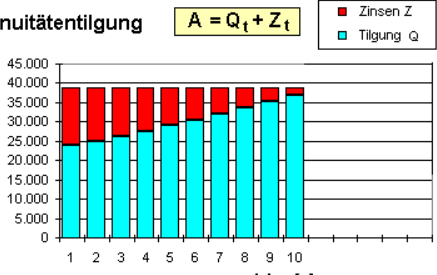 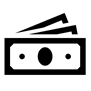 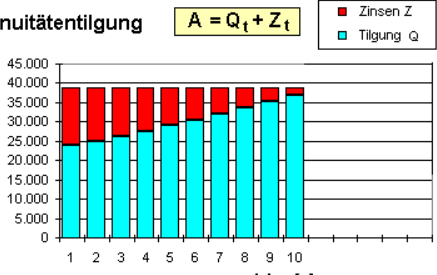 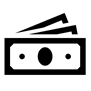 Time/yearsLe paiement est constant Le paiement est variable C’est un paiement rapide Le paiement de l’intérêt est en train de tomber Le paiement de l’intérêt augmente Le paiement de l’intérêt est constant.Le rachat tombeLe rachat monte Le rachat est constant Correct Answers: le paiement est constant, l’intérêt tombe, et le rachat monte 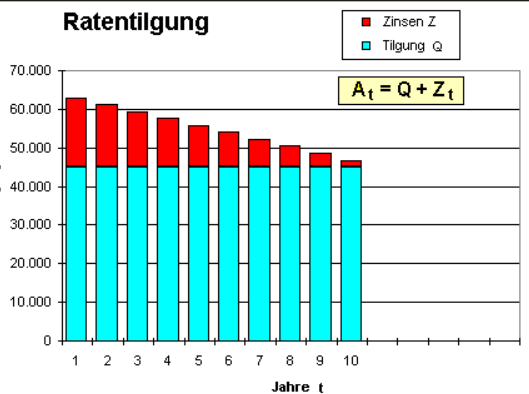 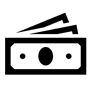 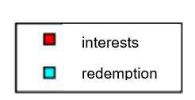 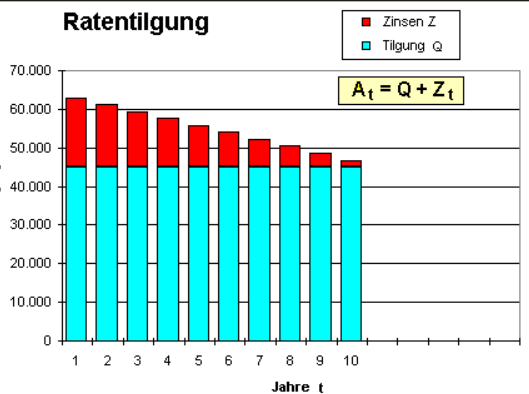 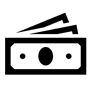 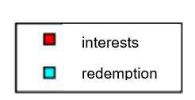 Le paiement est constant Le paiement est variable Le paiement tombeC’est un paiement rapide Le paiement de l’intérêt est en train de tomber Le paiement de l’intérêt augmente Le paiement de l’intérêt est constant.Le rachat tombeLe rachat monte Le rachat est constantRéponses : Le paiement est variable, le paiement tombe, le paiement d’intérêt tombe, le rachat est constantQuelles sont les bonnes réponses Leasing est toujours meilleur que le crédit Un crédit est toujours meilleur que du leasing Les paiements de crédits sont en général plus élevés que ceux d’un contrat de leasing On est le proprietaries d’un objet leasing pendant le contrat de leasing On n’est pas le propriétaire d’un objet leasing pendant le contrat de leasing Réponses :  Les paiements de crédits sont en général plus élevés que ceux d’un contrat de leasing, On n’est pas le propriétaire d’un objet leasing pendant le contrat de leasing 